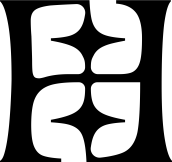 ODSTÚPENIE KUPUJÚCEHO OD ZMLUVY DO 7 DNÍ OD PREVZATIA TOVARUKupujúci: Meno a priezvisko: Adresa: Telefón: E-mail: Číslo daňového dokladu (faktúry): Číslo objednávky: Dátum predaja:Dôvod vrátenia tovaru: nesprávna veľkosť / model nesedí nesprávna voľba iné (prosíme, špecifikujte): .............................................................Kúpna cena má byť vrátená bezhotovostným prevodom na bankový účet:IBAN: .......................................................................Názov banky: ..........................................................................................................................................Dátum a podpis kupujúceho